Unit = 7b Microclimate fieldwork enquiryLearning Journey Learning Journey Learning Journey Learning Journey Learning Journey The aims are:LG1: KnowledgeWhat are microclimates, the enquiry model for fieldwork. Devising hypothesesCollecting fieldwork data, Presenting and Analysing data. Conclusions and evaluations to a fieldwork project.LG2: ApplicationInvestigate factors affecting the microclimate at OWS. Apply learning to advise on suitable locations for new school equipment.. LG3: Skills Measure and record microclimate data, present data. Collaborative working. My target grade=My strengths from the last topics=My areas to improve=Assessment results this topic=Topic specific key terms:AnalysesAnalysisAspectCompassConclusionData collectionData presentationEnquiryEquipmentEvaluationTopic specific key terms:AnalysesAnalysisAspectCompassConclusionData collectionData presentationEnquiryEquipmentEvaluationTopic specific key terms:AnalysesAnalysisAspectCompassConclusionData collectionData presentationEnquiryEquipmentEvaluationTopic specific key terms:AnalysesAnalysisAspectCompassConclusionData collectionData presentationEnquiryEquipmentEvaluationThemesLearning Goals/Outcomes/ContentLearning Goals/Outcomes/Content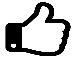 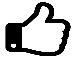 1What are microclimates?LG1Understand concept of microclimate.LG1Understand concept of microclimate.2 How do we make Hypotheses and plan data collection?LG2 Devise hypotheses to test how microclimate varies around school.LG2 Devise hypotheses to test how microclimate varies around school.3Fieldwork and data collectionLG2Use equipment to collect data about microclimates.LG2Use equipment to collect data about microclimates.4 and 5 and 6 Fieldwork write up and peer assessmentLG 1 2 3Write a report about our microclimate investigation using the enquiry model.Apply success criteria.LG 1 2 3Write a report about our microclimate investigation using the enquiry model.Apply success criteria.Review and reflectReview and reflectReview and reflectReview and reflectReview and reflectReview and reflect